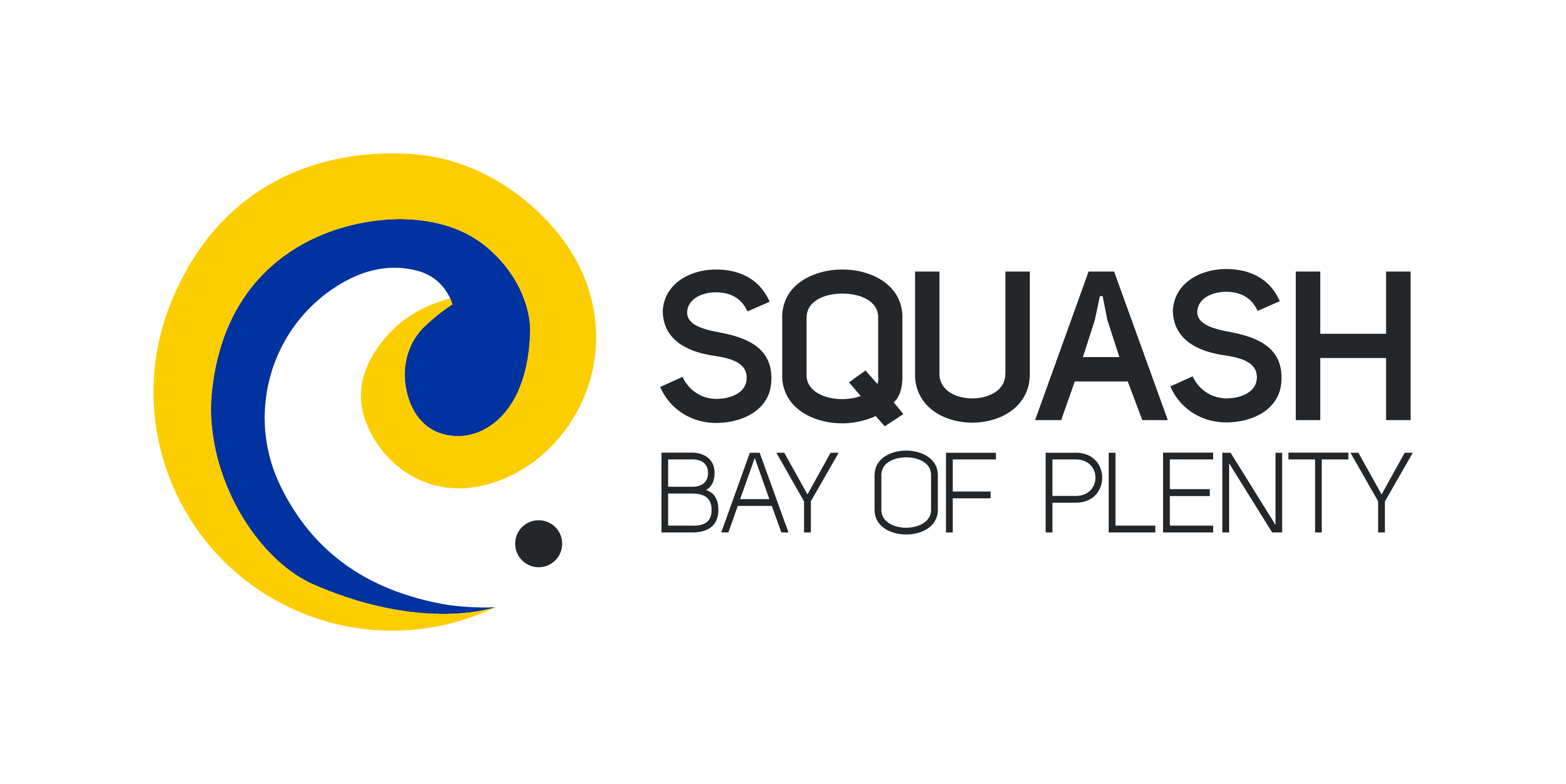 CLUB: 				IN PLAYING ORDER                      ROUND:GRADE:				LADIES/MENS:DATE:NOTE TO CONTROLLER – ONLY DISPLAY ONCE ALL TEAMS HAVE SUBMITTED THEIR FORMS FOR THE RELEVANT ROUND …………………………………………………………………………………………………….CLUB: 				IN PLAYING ORDER ROUND:GRADE:				LADIES/MENS:DATE:NOTE TO CONTROLLER – ONLY DISPLAY ONCE ALL TEAMS HAVE SUBMITTED THEIR FORMS FOR THE RELEVANT ROUND …………………………………………………………………………………………………….CLUB: 				IN PLAYING ORDER ROUND:GRADE:				LADIES/MENS:DATE:NOTE TO CONTROLLER – ONLY DISPLAY ONCE ALL TEAMS HAVE SUBMITTED THEIR FORMS FOR THE RELEVANT ROUND ……………………………………………………………………………………………………. CLUB: 				IN PLAYING ORDER ROUND:GRADE:				LADIES/MENS:DATE:NOTE TO CONTROLLER – ONLY DISPLAY ONCE ALL TEAMS HAVE SUBMITTED THEIR FORMS FOR THE RELEVANT ROUND NAME1.2.3.4.5.NAME1.2.3.4.5.NAME1.2.3.4.5.NAME1.2.3.4.5.